PROJECT RISK 
MANAGEMENT PLAN 
TEMPLATE  
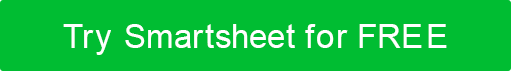 Summary of Organizational Risk Management Goals and StrategyThis section should provide a summary of your organization’s overall approach and views regarding project risk and the importance of effective project risk management. This summary should include your goals and objectives, along with the benefits of good project risk management (e.g., less rework time, better cost/schedule control, higher customer satisfaction).Purpose of PlanThis section should articulate how the project’s plan provides the following: an overview of all risk management and the documentation of the tools and procedures that you are using.Risk Management Strategy – Summary of Key ProcessesRisk Management Strategy – Details on Key ProcessesRisk IdentificationProvide details concerning the following:How your team defines riskHow your team identifies risks to the projectThe designation of responsibility for risk identificationHow the responsible party identifies risks and records them on the risk register and how that party determines what details to include
Risk AssessmentProvide details concerning the following:How your team assesses the probability and potential impact of a riskThe specific areas of impact your team assesses, i.e., the cost, program scope, program schedule, and performance/quality of the final productThe details regarding any risk matrix your team uses to score the probability and impact of a risk, including the scoring values that the matrix assigns to certain levels of probability and impactHow your team prioritizes risks based on risk scores
Risk ResponseProvide details concerning the following:The various ways in which your team can respond to the risks it identifies in the risk assessment phase, e.g., implementing a prevention or mitigation plan, sharing the risk via insurance, doing nothingHow your team evaluates the cost and benefit of risk prevention and mitigation activitiesHow your team assigns ownership of and responsibility for each activity in the mitigation plan
Risk MitigationProvide details concerning the following:How your team plans to reduce the likelihood or impact of the occurrence of each adverse riskHow your team monitors the effectiveness of the mitigation activitiesHow your team revises mitigation activities when necessary
Risk Tracking and ReportingProvide details concerning the following:How your team tracks risks and team activities and reports on them to project stakeholders and organizational leadersYour team’s planned risk register / risk matricesPROJECT 
NAMEPROJECT OVERVIEW

(the need)PROJECT GOALS 

(the outcomes)PROJECT TIME PERIODPROJECT MANAGERRISK MANAGEMENT PLAN VERSIONPROCESSDetails on Tasks and ActionsRISK IDENTIFICATIONHow the team identifies risksWhen the team identifies risksHow the team records risks and which team member records risksRISK ASSESSMENTHow the team performs risk assessmentWhat the team includes in the risk matrix in order to determine the risk severity scoreRISK 
RESPONSEAn outline of the various ways in which the team can respond to risksThe possible negative risk responsesThe possible positive risk responsesRISK MITIGATIONThe two phases of the risk mitigation process:Identifying the ways to reduce the likelihood or impact of an adverse risk eventCreating a plan to deal with risk as it occursRISK 
TRACKING 
AND REPORTINGThe details regarding and the responsibilities for the project risk registerThe responsibilities for periodic project risk reporting to the stakeholders and organizational leadersOur project team responds to each risk in one of the following ways:
NEGATIVE RISKS:Avoid: Change the project — the scope, objectives, etc. — to avoid the risk entirely.Mitigate: Take steps to reduce the likelihood or impact of the risk.Transfer: Shift the impact of the risk to a third party — for example, to a subcontractor or to an insurance company through the purchase of insurance.Escalate: Make sure that our organization’s leaders fully understand the specific risk; that way, they can take further action if necessary.Accept: Acknowledge the risk but make no changes. This response may be appropriate for unlikely risks, very minor risks, or risks that you cannot prevent or mitigate without incurring prohibitive costs.
POSITIVE RISKS:Exploit: Make changes in order to seize the positive risk or opportunity.Share: Add a partner to gain the positive risk or opportunity.Enhance: Work to increase the probability that the opportunity occurs.DISCLAIMERAny articles, templates, or information provided by Smartsheet on the website are for reference only. While we strive to keep the information up to date and correct, we make no representations or warranties of any kind, express or implied, about the completeness, accuracy, reliability, suitability, or availability with respect to the website or the information, articles, templates, or related graphics contained on the website. Any reliance you place on such information is therefore strictly at your own risk.